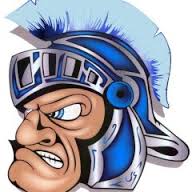 Widefield High SchoolWidefieldFORENSIC TOURNAMENTThe Widefiled High School Forensics team would like to invite you and your team to the Widefield High School Invitational Tournament on Saturday, January 13, 2018. We will be running a wave style tournament, including powered debates, doubling and finals in all events. This tournament will follow modified CHSAA rules for all events.If you have any questions, please call or text Stephanie Owen (719-352-9733) or email owens@wsd3.org.Location:Widefield High School615 Widefield Dr.Colorado Springs, CO 80911Doubling:          WAVE	A						      Wave B		Drama, Humor, Poetry, PF, Informative Speaking		      Duo, USX, FX, OO, LD, POINOTE: Extempers who double are not guaranteed prep time.Schedule:Rounds will be run as soon as possible.  Please watch the postings.7:00 AM 	Registration Opens 7:45 AM 	Judges’ Meeting8:00 AM 	Wave A Round 1		9:00 AM	Extemp Draw					9:30 AM 	Wave B Round 111:00 AM 	Wave A Round 2		12:00 PM	Extemp Draw							12:30 PM 	Wave B Round 22:00 PM 	Wave A Round 3		3:00 PM	Extemp Draw						3:30 PM 	Wave B Round 34:30 PM 	Finals  (Final rounds will run as soon as possible after round 3)6:30 PM 	AwardsCompetitors more than 10 minutes late to a round forfeit that round. Competitors will speak in the order they were assigned.  Please remind students not to enter a room until the judge is present.Debate Topics:LD (Jan/Feb topic): 	Resolved: Plea bargaining ought to be abolished in the United States criminal justice system.PF (Jan topic):	Resolved: Spain should grant Catalonia its independence.Registration:Please register your team at www.tabroom.com by no later than Tuesday, January 9, 2018.  Early registration is encouraged.  We will charge $9.00 per single entry and $18.00 per team (Duo and PF) entered in the tournament.  Competitors may register for one event in each wave.  Tournament entry fees will be based on your pre-registration numbers; any drops made after the January 9th deadline will forfeit the entry fee.  Please make checks payable to Widefield High School Forensics.  If you are running late the morning of the tournament, please call or text my cell phone (below) to let me know when you will be arriving.  Arrivals after 7:30 may be dropped from the first round.Extemp Draw:Draw will take place in the library 30 minutes prior to the scheduled start of the round. Judges:Please help us out by bringing judges. The more judges you bring, the more smoothly the tournament will run.  Each school must provide judges based on competitors: 1-10 competitors will require one judge; 11-20 competitors two judges (at minimum). Any school not meeting their quota of judges will be fined a $50 fee.  This is unpleasant for everyone, so please spare us all.  Please remind your judges to turn in ballots within 10 minutes of a round’s completion.Awards:Medals will be awarded to 1st -6th place winners.  A sweepstakes trophy will be awarded to the 1st-3rd place teams.Food:Breakfast, lunch and snacks will be provided for judges and coaches. Competitors will need to bring their own food or purchase food available at our concessions stand. Debate:PF debaters will use the January NSDA Topic. LD debaters will use the January-February NSDA Topic.  Debate rounds will be power matched after round 1.  As per the NSDA and CHSAA debate rules, laptops will be allowed for flowing and file retrieval. The use of WiFi or any other form of electronic communication will NOT be allowed.  Cell phones may be used as timers, provided they are in airplane mode.  Cheating will result in disqualification from the tournament, and if the offending team won the ballot, it will be overturned.School Rules:The tournament will be governed under the rules set forth by CHSAA and Widefield School District 3.The Widefield School District schools are tobacco-free campuses (and smoking’s bad for you anyway). Anyone caught violating school or district rules while at the tournament will be disqualified. Anyone caught defacing school property will be disqualified.Please respect the teachers who allow us to use their rooms by leaving the room in the same condition in which you found it.  Please do not rearrange furniture.Looking forward to seeing you soon!Stephanie OwenForensics Coach, Widefield High SchoolStephanie’s cell: 719-352-9733owens@wsd3.org 